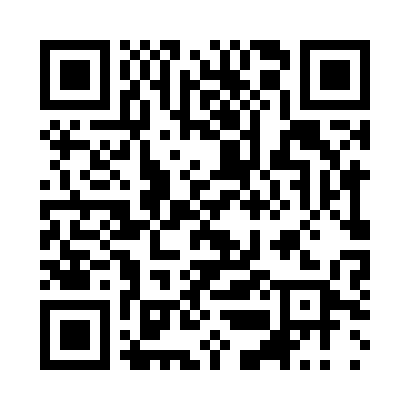 Prayer times for Kremenik, BulgariaWed 1 May 2024 - Fri 31 May 2024High Latitude Method: Angle Based RulePrayer Calculation Method: Muslim World LeagueAsar Calculation Method: HanafiPrayer times provided by https://www.salahtimes.comDateDayFajrSunriseDhuhrAsrMaghribIsha1Wed4:336:231:256:228:2810:102Thu4:316:211:256:238:2910:123Fri4:296:201:256:248:3010:144Sat4:276:191:256:248:3110:155Sun4:266:171:246:258:3210:176Mon4:246:161:246:258:3310:197Tue4:226:151:246:268:3410:208Wed4:206:141:246:278:3510:229Thu4:186:131:246:278:3710:2310Fri4:166:111:246:288:3810:2511Sat4:156:101:246:298:3910:2712Sun4:136:091:246:298:4010:2813Mon4:116:081:246:308:4110:3014Tue4:096:071:246:308:4210:3215Wed4:086:061:246:318:4310:3316Thu4:066:051:246:328:4410:3517Fri4:056:041:246:328:4510:3618Sat4:036:031:246:338:4610:3819Sun4:016:021:246:338:4710:4020Mon4:006:011:246:348:4810:4121Tue3:586:011:246:348:4910:4322Wed3:576:001:256:358:5010:4423Thu3:565:591:256:368:5110:4624Fri3:545:581:256:368:5210:4725Sat3:535:571:256:378:5310:4926Sun3:515:571:256:378:5310:5027Mon3:505:561:256:388:5410:5128Tue3:495:561:256:388:5510:5329Wed3:485:551:256:398:5610:5430Thu3:475:541:256:398:5710:5531Fri3:465:541:266:408:5810:57